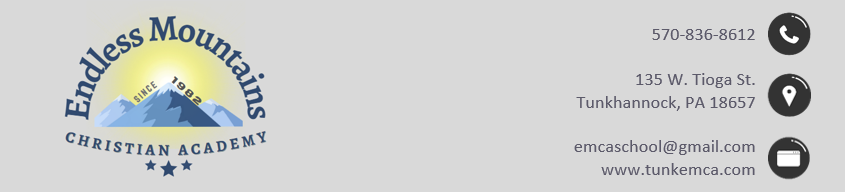 Tuition Information (2023-2024)Tuition											Kindergarten		Grades 1-12                                                                                       1st child	$2,310.00			$3,400.00					            2nd child	$1,985.00			$2,720.00				                             3rd child	$1,836.00			$2,115.00				                             4th child	$1,760.00			$1,830.00A Kindergarten child shall be considered the last child.					                                                The first tuition payment is due 8/20—the last payment is due 5/20.						                                RegistrationNon-refundable registration fee is due when enrollment application is returned.		$75.00	             If registering at Open House/Early Enrollment						$25.00Textbook & Curricular Materials Fee	Kindergarten		Grades 1-2	Grades 3-4	Grades 5-7 	Grades 8-12 Due June 15th	$75.00		$107.50		$142.50		$157.50		$175.00            Due July 15th	$75.00		$107.50		$142.50		$157.50		$175.00  			$150.00		$215.00		$285.00		$315.00		$350.00Special FeesDiagnostic Testing				$30.00						                        Tutoring				$15.00 per ½ hour            			                               Kindergarten Graduation fee			$30.00						                              12th Grade Graduation fee			$50.00							      Repeat PACE (lost or failed PACE)		$5.00		Late Fees and Overdue Accounts A late charge of $5.00 will be added each month on the outstanding balance of each delinquent account.	 If accounts that are more than 60 days past due, those students will be subject to dismissal (at the Board’s discretion).Discounts 									                      	               20% to all tithing member                   20% to all ministers in active ministry	      	 				                        5% to any account paid in full by the 1st day of schoolWithdrawalsAny student withdrawing during the 2nd half of the semester will be obligated to pay ½ of that semester’s tuition. Any student withdrawing after the halfway point of the semester will be obligated for the whole semester’s tuition.Balance from Previous YearStudents will not be allowed to begin a new school year until the previous year’s balance is paid in full.  		       Tuition must be paid in full in order for high school seniors to graduate.